Phần đáp án câu trắc nghiệm: Tổng câu trắc nghiệm: 50.SỞ GD&ĐT ĐẮK LẮKTRƯỜNG THPT NGÔ GIA TỰ(Không kể thời gian phát đề) ĐÁP ÁN MÔN TOÁN – Khối lớp 12 Thời gian làm bài : 90 phút 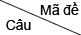 0010020030041[0.2] B[0.2] A[0.2] B[0.2] B2[0.2] A[0.2] C[0.2] B[0.2] D3[0.2] C[0.2] C[0.2] A[0.2] B4[0.2] C[0.2] B[0.2] D[0.2] B5[0.2] D[0.2] A[0.2] A[0.2] B6[0.2] A [0.2] A [0.2] C[0.2] D7[0.2] C[0.2] D[0.2] B[0.2] A8 [0.2] C[0.2] C[0.2] B[0.2] A9[0.2] D[0.2] B[0.2] D[0.2] C10[0.2] B[0.2] D[0.2] C [0.2] B11[0.2] B[0.2] B[0.2] C[0.2] A12[0.2] A[0.2] D[0.2] D[0.2] D13[0.2] B[0.2] C[0.2] D[0.2] C14[0.2] A[0.2] D[0.2] B [0.2] D15[0.2] D[0.2] D[0.2] A[0.2] D16[0.2] C[0.2] B[0.2] B[0.2] A 17 [0.2] C[0.2] A[0.2] A[0.2] C18[0.2] A[0.2] D[0.2] C[0.2] D19[0.2] B[0.2] B[0.2] C[0.2] A20[0.2] D[0.2] D[0.2] D[0.2] C21[0.2] B[0.2] A[0.2] A[0.2] C22[0.2] A[0.2] A[0.2] C[0.2] B23[0.2] C[0.2] D[0.2] B[0.2] C24[0.2] D[0.2] B[0.2] D[0.2] C25[0.2] B[0.2] A[0.2] B[0.2] B26[0.2] C[0.2] B[0.2] C[0.2] B27[0.2] A[0.2] C[0.2] D[0.2] A28[0.2] A [0.2] A [0.2] A[0.2] D29[0.2] B[0.2] B[0.2] B[0.2] C30[0.2] C[0.2] A[0.2] C[0.2] C31[0.2] D[0.2] A[0.2] D[0.2] D32[0.2] D[0.2] C[0.2] D[0.2] D33[0.2] D[0.2] B[0.2] A[0.2] A 34[0.2] A[0.2] D[0.2] C[0.2] D35[0.2] B[0.2] D[0.2] C[0.2] C36[0.2] B[0.2] C[0.2] D[0.2] B37[0.2] B[0.2] B[0.2] A [0.2] D38[0.2] C[0.2] D[0.2] D[0.2] A39[0.2] D[0.2] A[0.2] D[0.2] C40[0.2] A[0.2] C[0.2] C[0.2] C 41[0.2] B[0.2] D[0.2] D[0.2] C42[0.2] B[0.2] B[0.2] C[0.2] A43[0.2] C[0.2] B[0.2] D[0.2] B44[0.2] D[0.2] C[0.2] C[0.2] D45[0.2] B[0.2] D[0.2] A[0.2] A46[0.2] C[0.2] D[0.2] A[0.2] B47[0.2] D[0.2] D[0.2] C[0.2] B48[0.2] D[0.2] B[0.2] C[0.2] A49[0.2] C[0.2] D[0.2] C[0.2] D50[0.2] C[0.2] D[0.2] A[0.2] D